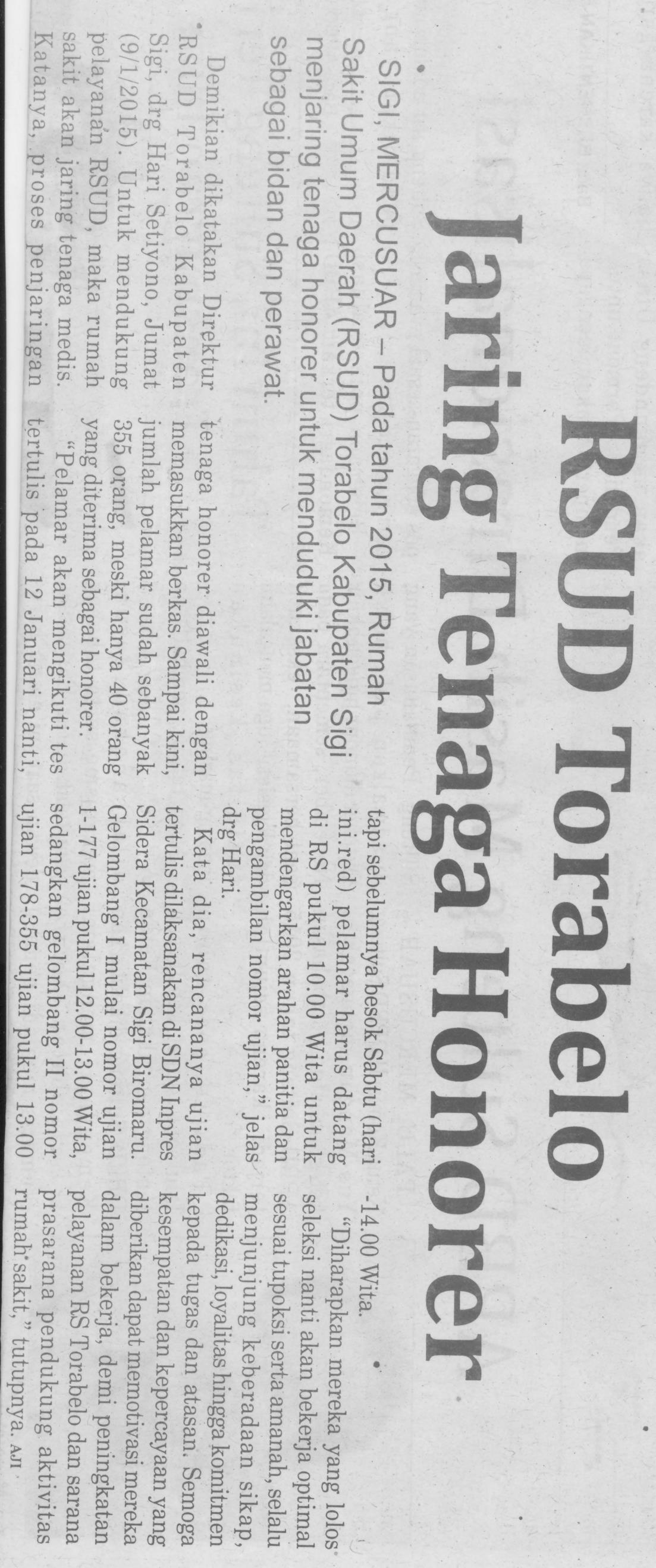 Harian    :MercusuarKasubaudSulteng IHari, tanggal:Sabtu, 10 Januari 2014KasubaudSulteng IKeterangan:RSUD Torabelo jaring tenaga honorerKasubaudSulteng IEntitas:SigiKasubaudSulteng I